Министерство образования и науки Кыргызской Республики Ошский государственный университет Международный медицинский факультет      «УТВЕРЖДАЮ»						«СОГЛАСОВАНО»Зав. кафедра естественных наук				Председатель УМКи математика, к.х.н., доцент				международного медицинского_____________ А.А. Нишанов  				факультета, к.м.н., доцент«_____» _________________2018 г.			________________ М.А.Бугубаева Протокол №______						«_____» _________________2018 г.Экзаменационных тестовых вопросовдля контроля знаний студентов по дисциплине «Клиническая биохимия»  на 2017-2018 учебный годКурс -_II__  Семестр -_IV__Объем учебной нагрузки по дисциплине «Клиническая биохимия» составляет всего 90 часов,  из них 45 часов аудиторных, 45 часов самостоятельных работ.Лекционные занятия			18 ч.Практические   занятия			27 ч.Самостоятельные работы			45 ч.Экзамен                                                          _4___ семестрСоставители:  Нишанов А.А., Тешебаева У.Т., Айтиева Ф., Молдобаева А.Фонд тестовых заданий зарегистрирован в УИД под учетным номером __________ на правах учебно-методического электронного издания.Ош, 2018Examination test for  lipidsEnergetic function in the organism play the following lipids, except: tryacylglycerol 			c) diacylglycerol saturated fatty acids 		d) cholesterol The highest phospholipids content is found in Chylomicrons 			c) LDL VLDL 				d) HDL _____ are the simplest lipids but they may be a part of or a source of many complex lipids. Triglycerols 			c) Terpenes Carbohydrates 			d) Fatty acids A digestive secretion that does not contain any digestive enzyme is Saliva 				c) Pancreatic juice Gastric juice 			d) Bile A reserve fats in the fat depot mainly are: tryacylglycerols 			c) cholesterol phospholipids 			fatty acids All the following can be oxidized by B-oxidation except Palmitic acid 			c) Linoleic acid  Phytanic acid 		d) Fatty acids having an odd number of carbon atoms Bile acids are metabolic products of :  cholesterol 			c) tryglycerins phospholipids 			d) glycogen Bile is produced by  Liver 				c) Pancreas Gall-bladder 			d) Intestine Carnitine is required for the transport of Triglycerides out of liver Triglycerides into mitochondria Short chain fatty acids into mitochondria Long chain fatty acids into mitochondria Cephalin consists of Glycerol, fatty acids, phosphoric acid and choline  Glycerol, fatty acids, phosphoric acid and ethanolamine Glycerol, fatty acids, phosphoric acid and inositol Glycerol, fatty acids, phosphoric acid and Serine Ceramide is a precursor to which of the following compounds? Phosphatidyl serine 			c) Phosphatidyl glycerol Sphingomyelin 				d) Phosphatidyl choline Cerebrosides are composed of Sphingosine, fatty acids, glycerol and phosphoric acid  Sphingosine, fatty acids, galactose Glycerol, fatty acids, galactose Glycerol, fatty acids, galactose, sphingol Current concepts concerning the intestinal absorption of triacylglycerols are that They must be completely hydrolysed before the constituent fatty acids can be absorbed  They are hydrolysed partially and the material absorbed consists of free fatty acids, mono and diacyl glycerols and unchanged triacyl glycerols Fatty acids with less than 10 carbon atoms are absorbed about equally via lymph and via portal blood In the absence of bile the hydrolysis of triacyl glycerols is absorbed Depot fats of mammalian cells comprise mostly of Cholesterol 					c) Triacyl glycerol Cholesterol esters 				d) Phospholipids Dipalmitoyl lecithin acts as Platelet activating factor 			c) Lung surfactant Second messenger for hormones 		d)  Anti-ketogenic compound During each cycle of B-oxidation One carbon atom is removed from the carboxyl end of the fatty acid One carbon atom is removed from the methyl end of the fatty acid  Two carbon atoms are removed from the carboxyl end of the fatty acid Two carbon atoms are removed from the methyl end of the fatty acid During each cycle of B-oxidation of fatty acid, all the following compounds are generated except NADH 				c) FADH2O 				d) Acyl CoA Fatty acids are activated to acyl CoA by the enzyme thiokinase: NAD+ 				c) CoA NADP+ 				d) FAD+ Fatty acids are oxidized in the ___________. mitochondrial matrix 			c) endoplasmic reticulum cytosol 					d) mitochondrial inner membrane space Fatty acids having chain length of 10 carbon atoms enter the  Portal ciruclation 			c) Systemic circulation Lacteals 					d) Colon Fluidity of membranes is increased by the following constituent except  Polyunsaturated fatty acids 		c) Integral proteins Saturated fatty acids 			d) Cholesterol  For the activation of long chain fatty acids the enzyme thiokinase requires the cofactor: Mg++ 					c) Mn++ Ca++ 					d) K+ Glycosphingolipids are a combination of  Ceramide with one or more sugar residues 		c) Sphingosine with galactose Glycerol with galactose 			d) Sphingosine with phosphoric acid Hepatic lipogenesis is stimulated by: cAMP 					c) Epinephrine Glucagon 				d) Insulin Hepatoenteral circulation of bile acids has such aim as: fats resynthesis formation of chylomicrons  economical usage of bile acids cholesterol absorption How many cycles of β -oxidation are required to completely process a saturated C18 fatty acid? 6 				 c) 9 8 			d) 18Hydrolysis of fats by alkali is called Saponification number 			c) nonsaponification  Saponification 				d) Lipolysis Chylomicrons are synthesized inBlood				c) liverintestine				d) pancreas 29. Fatty acid synthesis takes place ina) mitochondria			c) cell membrane b) cytosol				d) endoplasmic reticulum 30. In eukaryotes fatty acid breakdown occurs ina) mitochondrial matrix		c) cytosolb) cell membrane			d) endoplasmic reticulum31. Which of the following is not a source of acetyl- CoA:a) ketone bodies			b) pyruvatc) cholesterol			d) β – oxidation 32.  Lipotropic factors include: a) choline				b) metioninec) essential fatty acids		d) cholesterol 33. In the intestine, the dietary fats are hydrolysed bytriacylglycerol lipase		c) pancreatic lipaseadenylate cyclase			d) protein kinase 34. In eukaryotes fatty acid breakdown occurs inmitochondrial matrix		c) cell membranecytosol				d) endoplasmic reticulum 35. How many ATPs are formed during complete oxidation of palmitate?a) 35				c) 129b) 96				d) 131Metabolism of amino acids1. Histidine is degraded to α-ketoglutarate and is described as a:a) gluco amino acid				c) ketogenic amino acidb)glucogenic amino acid			d) keto-gluco amino acid2. Which of the following amino acids is considered as both ketogenic and glucogenic?a) Valine				c) alanin b)Tryptophan				d) Lysine 3. A person with phenylketonuria cannot converta) phenylalanine to tyrosine			c) phenylalanine to isoleucine b) phenol into ketones			d) phenylalanine to lysine 4. Oxidative deamination is the conversion of an amino a) group from an amino acid to a keto acid		c) acid to a carboxylic acid plus ammoniab) acid to a keto acid plus ammonia		d) group from an amino acid to a carboxylic acid5. An example of a transamination process isa) glutamate = hexanoic acid + NH3	b) aspartate + hexanoic acid = glutamate + oxaloacetatec) aspartate + α ketoglutarate = glutamate + oxaloacetated) glutamate = α-ketoglutarate + NH36. Transamination is the process wherea) carboxyl group is transferred from amino acidb) α-amino group is removed from the amino acid c) polymerisation of amino acid takes place d) glutamate = α-ketoglutarate + NH37. A person with phenylketonuria is advised not to consume which of the following products?a) Glycine containing foods			c) Fat containing foodb) Glucose					d)Aspartame8. Tyrosine is degraded to acetoacetyl CoA and fumarate and is described as aa) glucogenic amino acid				c) ketogenic amino acidb)ketogenic and glucogenic amino acid		d) keto-gluco amino acid9. Transaminase enzymes are present ina) liver			c) pancreas	b) intestine			d) kidney10. An example of the oxidative deamination isa) glutamate = hexanoic acid + NH3	     b) aspartate + α-ketoglutarate = glutamate + oxaloacetatec) glutamate = α-ketoglutarate + NH3			d) aspartate + hexanoic acid = glutamate + Oxaloacetate11. In the normal breakdown of phenylalanine, it is initially degraded toa) fumarate			c) tyrosineb) lysine			d) phenylpuruvate12.  A ketogenic amino acid is one which degrades toa) keto-sugars b) either acetyl CoA or acetoacetyl CoA c) pyruvate or citric acid cycle intermediates		d) multiple intermediates including pyruvate or citric acid cycle intermediates and acetyl CoA or acetoacetyl CoA13. A person suffering from phenylketonuria on consumption food containing high phenylalanine may lead to the accumulation ofa) phenylalanine			c) phenylpyruvateb) tyrosine				d) isoleucine14.  The nitrogen atoms of urea produced in the urea cycle are derived froma) nitrate			c) ammonia and aspartic acidb) nitrite			d) ammonia15. Which of the following is used as carbon atom source while producing urea in the urea cycle?a) Arginine				c) Aspartic acidb) Carbon dioxide			d) Glucose16. Urea cycle convertsa) ammonia into a less toxic form		c) ketoacids into amino acidsb) amino acids into ketoacids			d) ketoamino acids into ketoacids17. The inputs to one cycle of the urea cycle are1 molecule of aspartic acid, 1 molecule of ammonia, 1 molecule of carbon dioxide, 3 molecules of ATP1 molecule of urea, 1 molecule of ammonia, 3 molecules of ATP and 1 molecule of fumaric acid1 molecule of fumaric acid, 1 molecule of urea, 3 molecules of AMP2 molecule of ammonia acid, 3 molecule of urea, 1 molecules of AMP18.	The reactions of the urea cycle occur      a) In the cytosol				c) In the mitochondrial matrix and the cytosol		b) In the mitochondrial matrix		d) Only in lysosomes19.	The thyroid hormone thyroxine (T4) is derived fromThreonine				c) ThiamineTyrosine				d) Tryptophan20. Which of the metabolites below is a precursor of tyrosine?	a) L-dihydroxyphenylalanin		c) PhenylalanineDopoamine				d) Epinephrine21. 	Which of the following amino acids is a precursor to cysteine?	a) ThreonineMethioninec) Phenylalanine	d) Lysine22. 	The second and final enzymatic step in the reaction pathway shown is most correctly described as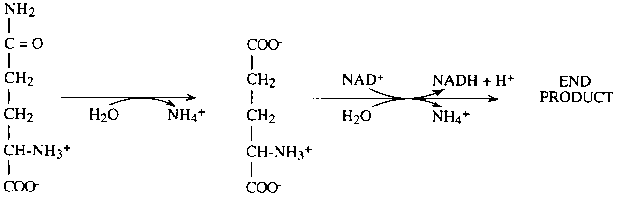 	a) Amination				c) Aminotransferase	b) Transamination			d) Oxidative23. The important reactive group of glutathione in its role as an antioxidant isSerine					c) TyrosineSulfhydryl				d) Acetyl coenzyme A (CoA)24.	Which one of the following hormones is derived most completely from tyrosine?Glucagon				c) InsulinThyroxine				d) Prostaglandins25.	A newborn develops jaundice (yellow skin and yellow scleras) that requires laboratory evaluation. Which of the following porphyrin derivatives is conjugated, reacts directly, and is a major component of bile?Bilirubin diglucuronide			c) BiliverdinStercobilin					d) Urobilinogen26.	Which of the following porphyrins gives stools their characteristic brown color?Biliverdin					c) HemeUrobilinogen					d) Stercobilin27.	Ceramide is a precursor to which of the following compounds?Phosphatidyl serine				c) Phosphatidyl glycerolSphingomyelin					d) Phosphatidyl choline28.	Which of the following steps in the biosynthesis of cholesterol is thought to be rate-controlling and the      locus of metabolic regulation?Geranyl pyrophosphate ^ farnesyl pyrophosphateSqualene ^ lanosterolLanosterol ^ cholesterol3-hydroxy-3-methylglutaryl CoA and mevalonic  acid29.	Which of the following is most characteristic of a sphingolipidosis?Multifactorial inheritanceVariable activities of abnormal enzyme in different patient tissuesDeficiency of a hydrolytic enzymeAccumulation of ceramide-containing lipids 30.	The end product of cytosol fatty acid synthetase in humans isOleic acidArachidonic acidLinoleic acidPalmitic acid31.	It has been noted that infants placed on extremely low-fat diets for a variety of reasons often develop skin problems and other symptoms. This is most often due toLactose intoleranceGlycogen storage diseasesAntibody abnormalitiesDeficiency of fatty acid desaturase greater than A932.	Is coWhich of the following lipoproteins would contribute to a measurement of plasma cholesterol in a normal person following a 12-h fast?Very-low-density lipoproteinsHigh-density lipoproteinsChylomicronsChylomicron remnants33.	Which of the following statements correctly describes the enzyme thiokinase?It yields acetyl CoA as a productIt yields ADP as a productIt yields CoA as a productIt forms CoA thioesters as a product34.	Most of the reducing equivalents utilized for synthesis of fatty acids can be generated fromThe pentose phosphate pathwayGlycolysisThe citric acid cycleMitochondrial malate dehydrogenase35. During fatty acid metabolism in humans, coenzyme A (CoA) is different from acyl carrier protein (ACP) in which one of the following ways?Binding of malonic acid with a phosphopantetheineBinding of fatty acidsFunction in fatty acid oxidationFunction in the cytosol36. Which one of the following compounds is a key intermediate in the synthesis of both triacylglycerols and phospholipids?CDP-cholinePhosphatidateTriacylglyceridePhosphatidylserine37.	Which of the following is not used in the synthesis of fatty acids?Cobalamin (vitamin B12)			c) AMPNADPH					d) FADH238. The major source of extracellular cholesterol for human tissues isVery-low-density lipoproteins (VLDLs)		c) High-density lipoproteins (HDLs)Low-density lipoproteins (LDLs)			d) Albumin39.	Which of the following would rule out hyperuricemia in a patient?Lesch-Nyhan syndrome				c) Xanthine oxidase hyperactivityGout						d) Carbamoyl phosphate synthase deficiency40.	Which one of the following contributes nitrogen atoms to both purine and pyrimidine rings?a) Aspertate			b) Carbamoylc) carbon dioxide		d) glytamine41.	Which statement best describes xanthine?It is a direct precursor of guanineIt covalently binds to allopurinolIt is a substrate rather than a product of the enzyme xanthine oxidaseIt is oxidized to form uric acid42.	Which of the following compounds is a required substrate for purine biosynthesis?5-methyl thymidineb. 5-methyl adenineRibose phosphate5-phosphoribosylpyrophosphate (PRPP)43.	Which of the following compounds is an analogue of hypoxanthine?5-methyl thymidine		с) Ribose phosphateAllopurinol			d) 5-phosphoribosylpyrophosphate (PRPP)44.	A pentose with a 5'-phosphate group, a 2/-hydroxyl group, and a 1'-pyrimidine group describes which of the following structures?Cytosine				c) ThymidineGuanosine				d) Cytidylate45. 	Which of the activated groups or units is most closely associated with uridine diphosphate (UDP)?Electrons				c) AldehydePhosphoryl				d) Glucose  46. Non-essential amino acids can be synthesized by:a) Decarboxylation of amino acids			c) Non-oxidative deaminationb) Oxidative deamination of amino acids		d) d) Transamination47. Urea cycle:a) Is an energy supplying mechanism		c) Convert ammonia into ureab) Converts urea into uric acid			d) Provides arginine in infants48. Coenzyme for transamination is:a) Thiamine pyrophosphate				c) Pyridoxal phosphateb) FAD						d) CyanocobalaminDNA structure and replication1. The accepted hypothesis for DNA replication isa) conservative theory			b) dispersive theoryc) semi-conservative theory			d) evolutionary theory2. When DNA polymerase is in contact with guanine in the parental strand, what does it add to the growing daughter strand?a) Phosphate					b) Cytosine c) Uracil					d) Guanine3. Telomeres are usually rich in which nucleotide?a) Adenine					b) Guanine c) Thymine					d) Cytosine4. Which is the largest among the followings?a) Nucleotide					b) Nitrogenous basec) Phosphate					d) Carbon5. The chromosomal DNA complexes witha) three types of histone as H1, H2A and H4b) five types of histone as H1, H2A, H2B, H3 and H4c) four types of histone as H1, H2A, H3 and Hd) two types of histone as H1 and H46. Adenine is a) 6-Amino purine 				c) 2-Oxy-4-aminopyrimidineb) 2-Amino-6-oxypurine 				d) 2, 4-Dioxypyrimidine7. In DNA double helix, the two DNA chains are held together bya) covalent bonds between the pair of basesb) hydrogen bonds between the pair of basesc) ionic bonds between the pair of basesd)  peptide bonds between the pair of bases8. The 5' and 3' numbers are related to thea) length of the DNA strandb) carbon number in sugarc) the number of phosphatesd) the base pair rule9. Messelsen and Stahl model of replication was calleda) conservative replicationb) semi-conservative replicationc) the number of phosphatesd) the base pair rule10. The most common liquid volumes in molecular biology are measured ina) ml 					b) μl c) nl					d) 111. DNA replication takes place in which direction?a) 3' to 5'					b) 5 'to 3'c) Randomly					d) Vary from organism to organism12. DNA gyrase in E. coliа) adds positive supercoils to chromosomal DNAb) can be inhibited with antibioticsc) is required only at the  sited) performs the same function as helicase in eukaryotes13. In DNA, there areа) five bases known as adenine, guanine, thymine, tryptophan and cytosineb) four bases known as adenine, guanine, thymine and cytosinec) three bases known as adenine, guanine and cytosined) only two bases known as adenine and cytosine14. In DNA, guanine pairs witha) Adenine					b) Cytosine c) Thymine					d) Uracil15. All following are naturally occurring nucleotides except a) Cyclic AMP 		c) DNA    b) ATP 			d) Inosine monophosphate 16. An enzyme of pyrimidine nucleotides biosynthesis regulated at the genetic level by apparently coordinate repression and derepression is a) Carbamoyl phosphate synthetase 		c) Thymidine kinase             b) Dihydroorotate dehydrogenase 		d) Deoxycytidine kinase17. Aspartate contributes the following carbon atoms of the pyrimidine nucelus: C2 and C4 				c) C2, C4 and C6 C5 and C6 				d) C4, C5 and C6 18. What is the approximate size (in kb) of the E. coli genome?a) 3000 kilobase				b) 4500 kilobase c) 5500 kilobase				d) 6500 kilobase19. In the study of one experiment it was found that the value of Tm for DNA is = 40° C. If the cell has 20% GC at the above Tm, then what will be value of 'Tm' if the GC% increases to 60%?a) Remains same				b) Increases c) Decreases				d) Can not be compared 20. What is the range of melting point temperatures (Tm) for most DNA molecules?a) 50 to 60°C				b) 60 to 80°C c) 70 to 90°C				d) 80 to l00°C21. The overall conclusion of the Hershey-Chase experiment was thata) DNA was responsible for heredity			b) proteins and DNA were responsible for heredity c) the ratio of Adenine to thymine was always the same				d) phage DNA was similar to bacterial DNA22. A cesium chloride will separate DNA molecules bya) absorption				b) restoration c) density					d) adhesion23. If one cell has AT contents 40%, what will be the percentage of Guanine residue?a) 60%					b) 15%c) 30%					d) Guanine residue can not be calculated24. Which of the following enzyme adds complementary bases during replication?a) Helicase				b) Synthesasec) Replicase				d) Polymerase25. Which DNA polymerase removes RNA primers in DNA synthesis?a) Polymerase I				b) Polymerase II c) Polymerase III				d) none of these26. Enzymes, responsible for unraveling short segments of DNA isa) DNA polymerase				b) helicasec) DNA ligase					d) primase27. Enzyme, responsible for proofreading base pairing isa) DNA polymerase				b) Telomerase c) Primase						d) DNA ligase28. Which of the following would not contain DNA?a) Yeast						b) Bacteriac) Glass crystals					d) Mold29. The nucleosome consists of histonea) octamer and 146 bp of DNA			b) tetramer and 146 bp of DNAc) hexamer and 146 bp of DNA			d) ) monomer and 146 bp of 30. What bands will be observed in a cesium chloride gradient after two rounds of replication?a) One light, one medium and one heavy band			b) One light and one medium bandc) One medium band			d) One medium and one heavy band31. Proteins involved in opening a replication bubble area) DNA helicases 			b) single stranded binding proteinsc) ligase				d) DNA topoisomerase 32. What is the main damaging effect of UV radiation on DNA?a) Depurination					b) Formation of thymine dimersc) Single strand break				d) Dehydration33. Which of the following is not directly involved in protein synthesis:a) DNA	b) different types of RNA		c) Histone		d) ATP34.  E.coli DNA polymerases II and III lacka) 5' → 3' exonuclease activity			b) 5' → 3' endonuclease activityc) partially 5' → 3' exonuclease activity		d) partially 5' → 3' endonuclease activity35. In sperm heads, DNA is particularly highly condensed and the histones are replaced with small basic protein calleda) protamines					b) purines c) pyrimidines					d) pyrimidines, purines 36. DNA can be sequenced by thea) chemical method			b) chain termination procedure c) chemical method and chain termination procedure				d) physical method 37. The chemical nature of the primer regured for the synthesis of DNADNA      b) Histone	c) RNA	d) hn-RNA  38. The enzyme responsible for the synthesis of RNA primer in eukaryotesDNA polymers α   		b) DNA polymers γDNA polymers β			d) topisomerases 39. The DNA damage caused by deamination is an example ofSingle-base alteration		c)  chain breakstwo-base alteration		d)  cross linkage 40. The nitrogenous base that is never found in the genetic codeAdenine				c) ThymineGuanine				d) Cytosine  41. The total DNA (genetic information) contained in a living cell (or organism) is regarded as:Genome				c) ProteomeTransiptome			d) GeneThe enzyme responsible for the synthesis of m-RNAs in eukaryotic cellsRNA polymerase I		c) RNA polymerase IIIRNA polymerase II		d) RNA polymerase αMitochondrial DNA is inherited from Mother  only			c)  Either father  or mother Father only			d) Either mother or fatherThe first pharmaceutical product of recombinant DNA techonology approved for human use:Insulin				c) Growth hormoneInterferon				d) Hypatits B vaccineRNA StructureA nicked RNA molecule can be ligated bya) T4 RNA ligase		b) DNA polymerasec) T4 DNA ligase		d) DNA I polymerase2. Which of following RNA characteristically contains unusual purines and pyrimidmes?a) rRNA			b) nRNAc) mRNA			d) tRNA3. The anticodon is a structure onа) m-RNA.			b) t-RNAc) ribosome			d) r-RNA4. The genetic material of retroviruses such as HIV isа) DNA			b) RNA c) protein			d) r-RNA5. Retroviruses replicate via __________ intermediateа) RNA			b) DNA c) mRNA			d) r-DNA6. During RNA synthesis, the DNA template sequence 5'Tp Ap Gp Cp 3' Would be transcribed to produce which of the following RNA sequence?а) 5'-Ap Tp Cp Gp-3'			b) 5'-Gp Cp Up Ap-3'c) 5'-Gp Cp Tp Ap-3'			d) 5'-Ap Up Cp Gp-3'7. RNA instability in alkaline solutions is due toа) adenine				b) ribose c) uracil				d) single strand natur8. In RNA, uracil pairs withа) adenine				b) cytosine c) thymine				d) guanine9. Two features of the tRNA molecule associated, in converting the triplet codon to an amino acid, areа) in the T Loop and D stem and loopb) in the anticodon loop and D stem loop c) in the anticodon loop and the 3' CCA en				d) in the D Loop and T stem and loop10. Which of the following is the smallest of the RNAs?а) Messenger RNA				b) Transfer RNAs c) Ribosomal RNAs				d) m- RNAs	and r- RNAs	11. The mRNA from which of the following would contain a poly-A tail?а) A restriction endonuclease from E. coli	b) Bacterial alpha-amylase c) Human insulin				d) Bacteriophage DNA ligase12. What is the average size (in bp) of a mature t-RNA?а) 80 bp			b) 100 bpc) 120 bp			d) 140 bp13. What modified base is at the 5' extremity of a capped eukaryotic m-RNA?а) 1-methyl-adenosine			b) 2'-O-methyl-guanosine c) 7-methyl-guanosine			d) 1-methyl-guanosine14. What is the function of messenger RNA?а) It carries amino acids 		b) It is a component of the ribosomesc) It is a direct copy of a gene	d) It is the genetic material of some organismsTranslation		1. The process of copying a gene's DNA sequence into a sequence of RNA is called	a)	replication.			c) translation.	b)	transcription			d) PCR.2. The transcribing enzyme is	a)	ligase.				c) RNA polymerase.	b)	DNA polymerase		d) amino-acyl transferase.3. Which molecule contains the genetic code?	a)	DNA				c) tRNA	b)	mRNA				d) rRNA4. Transcription occurs along a ____ template forming an mRNA in the ____ direction.	a)	5' to 3'; 5' to 3'			c) 3' to 5'; 5' to 3'	b)	5' to 3'; 3' to 5'			d) 3' to 5'; 3' to 5'5. Which of the statements below is false?	a)	The genetic code is overlapping.	b)	The genetic code is universal.	c)	Degenerate codons specify the same amino acids.	d)	The genetic code is triplet.6. The first mRNA codon to specify an amino acid is always	a)	TAC			c) UAG	b)	UAA			d) AUG7. The amino acid sequence of a polypeptide chain comprises the ____ structure of the protein.	a)	primary			c) tertiary	b)	secondary			d) quaternary8. Transfer RNA's bind during translation by the	a)	codon				c) template.	b)	anticodon			d)   triplet 9. Of the ____ different possible codons, ____ specify amino acids and ____ signal stop.	a)	20, 17, 3			c) 64, 61, 3	b)	180, 20, 60			d) 61, 60, 110. RNA contains which bases?	a)	adenine, thymine, guanine, cytosine, uracil	b)	adenine, thymine, guanine, cytosine	c)	thymine, guanine, cytosine, uracil	d)	adenine, guanine, cytosine, uracil11. Which of the following statements is true regarding introns?	a)	Introns are the parts of mRNA that are translated	b)	Introns have no function	c)	In general, human genes have fewer introns than genes of other organisms	d)	Introns may be involved in exon shuffling12. Which mode of information transfer usually does not occur?	a)	DNA to DNA				c) DNA to protein	b)	DNA to RNA				d) all occur in a working cell13.  The effort to decipher the genetic code was led by ____ who was awarded a Nobel Prize for his work.	a)	Nirenberg				c) Watson	b)	Lederberg				d)	Crick14. A DNA strand with the sequence AACGTAACG is transcribed. What is the sequence of the mRNA molecule synthesized?	a)	AAC GTA ACG			c) AAC GUA ACG	b)	UUG CAU UGC			d) TTG CAT TGC15. Which sequence on the template strand of DNA  corresponds to the first amino acid inserted into a protein?	a)	TAC					c) UAG	b)	UAA					d) AUG16. Which of the following is an example of the degeneracy of the genetic code?	a)	a given amino acid has more than one codon	b)	each codon specifies more than one amino acid	c)	the first two bases specify the amino acid	d)	the genetic code is not degenerate17. Proteomics are:	a)	is another term for genomics in humans.	b)	is the study of the collection of proteins produced in a particular cell.	c)	is the study of proteins produced by a particular gene.	d)	proves that a single gene codes for only one protein.18. Which of the following statements is true regarding transposons?	a)	They are sequences of mRNA that can move around in the genome.	b)	They exist in corn, but are not found in the human genome.	c)	They are the most abundant type of repeat in the genome.	d)	All of the above are true regarding transposons.19. Transcription and translation of a gene composed of 30 nucleotides would form a protein containing no more than ___ amino acids.	a)	10			c) 60	b)	15			d) 9020. During translation, the ____ site within the ribosome hold the growing amino acid chain while the ____ site holds the next amino acid to be added to the chain.	a)	A, P			c) A,B	b)	P, A			d) B,A21. The amino acid structure of a polypeptide chain determines its ____ structure.	a)	primary			c) tertiary	b)	secondary			d) quaternary22.  ____ regulate which genes or subsets of genes that  are transcribed in a particular cell type.	a)	transcription factors		c) RNA polymerases	b)	chaperone proteins		d) transcription is not regulated23. An antibiotic interferes with the ability of the ribosome to move. What affect would exposure to this chemical have on a bacterial cell?	a)	protein synthesis will be affected	b)	the protein synthesized will be shorter than normal	c)	the protein synthesized will be longer than normal	d)	no proteins will be produced24. Phosphorus is taken up by the cell during the process ofа) carbohydrate synthesis.			b) protein synthesis,c) lipid synthesis				d) ATP synthesis25.  Which of the following is not necessary for protein synthesis to occur, once transcription is completed?а) tRNA			b) Ribosomesc) mRNA			d) DNA26.  Ribosomes select the correct tRNAsа) then bind to the appropriate mRNA			b) solely on the basis of their anticodonsc) depending on their abundance in the cytosol			d) with the least abundant anticodons27. The pathway of a tRNA during polypeptide elongation on the ribosome isа) A site → P site → E site			b) P site → entry site → exit sitec) A site → P site → entry site			d) P site → A site → E site28. The site on a bacterial chromosome that marks the termination point for chromosome replication is calledа) ter				b) a stop codon.c) a stem-loop			d) pau29. Which site of the tRNA molecule binds to the mRNA molecule?а) Anticodon					b) Codonc) Amino acid					d) 5 prime end 30. The first step in translation isa) binding of the two ribosomal subunits to each otherb) binding of mRNA to the two ribosomal subunitsc) binding of tRNA to the small ribosomal subunitd) binding of mRNA to the small ribosomal subunit31. The growing polypeptide chain is released from the ribosomes whenа) a chain terminating codon is reachedb) a chain terminating tRNA binds to the ribosomec) the 7-methyl guanosine cap is reachedd) the poly A tail is reached 32. How many bases of nucleic acid determine a single amino acid?а) Four				b) One c) Two					d) ThreeTranscription and Regulation 1. The complex of RNA polymerase, DNA template and new RNA transcript is calleda)	transcription bubble			b) translation bubbleb)	replication bubble			d)	elongation bubble2. RNA polymerase in prokaryotes has a removablea)	alpha subunitb				c) α- and β-subunitb)	beta subunit				d)	sigma subunit3.  The binding of lac repressor to DNA could be considered to be analogous toa)	competitive inhibition of an enzymeb)	mixed-type inhibition of an enzymec)	uncompetitive inhibition of an enzymed)	allosteric effects in enzyme regulation4.  Rho-dependent termination of transcription in E. colia)	requires ATPb)	requires about 50 nucleotides of uncomplexed mRNAc)	requires ATP and 50 nucleotides of uncomplexed mRNAd)	removes mRNA and holoenzyme from the DNA5.  The function of the sigma factor of RNA polymerase is toa)	assure that transcription begins at the proper pointb)	assure that transcription ends at the proper pointc)          assure that translation begins at the proper pointd)	assure that translation ends at the proper point6. In both eukaryotes and prokaryotes, a promoter region that is rich in AT bases is called asa)	CATT					c) TATA boxb)	Shine Dalgarno region		d)	SV40 region7. The RNA polymerases that transcribe bacterial DNA area)	multisubunit enzymesb)	only active inside the cellc)	interchangable with DNA polymerasesd)	highly glycosylated in their active formsBiochemistry of bloodThe matrix of blood is known as Plasma				c) RBC and WBCSerum				d) WBC and plateletsThe percentage of formed elements in the blood is45					c) 5550					d) 65 The life span of RBC100 days			c) 120 days110 days			d) 130 daysThe ratio  of WBC and RBC  is1:60				c) 1:60001:600				d) 1:60000During blood coagulation, thromboplastin is released  byRBC				c) LeucocytesBlood plasma			d) Clumped platelets and damaged tissuesThe life span of WBC is approximatelyLess than 10 daysBetween 20-30 daysBetween 2-3 monthsMore than three  monthsThe normal level of Hb per 100ml  of blood in women is14 g18g20g10 gWhich of the following cations is required for the conversion of  Prothrombin  into active thrombin by thromboplastin (Blood  coagulation step)Cu+2Fe +2Mg+2Mn+2High levels of lead can affect heme metabolism by combining of SH groups of which enzyme?ALA synthaseALA dehydratasePBG deaminaseCoproporphrinogen oxidaseWhich out of the following conditions is not  associated with excessive bilirubin formation from hemolysis?Sickle cell anemiaThalassemiaMalariaRotor syndromeUrine analysis of a patient reveals the presence of Bilirubin  and urobilinogen, which serum enzyme is expected to be elevated much higher than normal? ALT (Alanine Amino Transferase)AST (Aspartate Amino Transferase)5 prime  NucleotidaseAlkaline Phosphate  Normal pH human blood is usually maintained b/w. 5.0 – 6.8		c) 7.8 – 8.07.36 – 7.45		d) 6.8 – 7.1 Plasma proteinsHemophilia A is to the deficiency of clotting factorX;					c) *VIII;V;					d) II;Plasma albumin performs the following functions:Osmotic;				c) Nutritive;Transport;				d) *All of them;The immunoglobulin present in most abundant guantity;*IgG;				c) IgM;IgA;				d) IgE;Name the immunoglobulin involved in body allergic reactions:IgA;				c) IgD;*IgE;				d) IgM; The following anticoagulant binds with Ca2+ and prevents blood clotting:Heparin;		b) *Oxalate;		c) protein;       d) all of them. Hemoglobin and porphyrinsThe characteristic red colour of hemoglobin is due to*Heme;				c) β-globin;α-globin;			d) γ-globin;The number of  heme groups present in mioglobin:*1;				c) 2; 3;				d) 4.The patient of sickle-cell anemia are resistant to:Filaria;			c) Diabetes;*Malaria;			d) Trypanosomiasis.The compount that facilitates the release of O2 from oxyhemoglobin2,3-BPG (b);			c) Cl-;H+;				d) *all of them. Name the amino acid that  directly participates in the synthesis of heme:Methionine;			c) *Glycine;Aspartate;			d) Tryptophan;Biochemistry of liverNormal level of albumin in blood is:1,5-2,5 mddl			c) 2,5-3,5 gdl2,5-3,5 mddl			d) *3,5-5  gdl Hypo albuminemia is seen in all the following conditions, except: Cithosis of liver			c) MalnutritinNephritic syndrome		d) *Acute  intectionsWilson's hepatolenticular  degeneration is characterized by:Ceruloplasmin level in blood is increased*Copper is accumulated in liver to produce cirrhosisCopper is deposited in skin to produce bronze colorAutosomal dominant interitance Albumin level in blood is estimated by:Jaffe's picric acid reaction		c) diacetyl monoxide method*Bromo cresol green reaction		d) chromatography All are transport  proteins of  blood, except: Albumin					c) TransferrinTranscortin 					d) *CeruloplasminOne of the plasma proteins listed below is not a transport protein (carrier protein):Transferrin				c) AlbuminHaptoglobin				d) *alpha-1-antitrypsin The anticoagulant found in the body is:Potassium oxalate			c) *HeparinSodium citrate			d) EDTA Which protein is not present in plasma?Albumin					c) *HemoglobinFibrinogen 					d) Globulins The protein present in highest concentration in plasma is:Fibrinogen				c) *Albumin Gamma globulins			d) Alpha globulins  Which of the following is not transported by albumin?Calcium				c) *SodiumCopper					d) AspirinHbA differs from HbF in that:HbA has only alpha chains			*HbF cannot bind to 2,3-BPGHbF can bind only 2 molecules of oxygenHbA is alkali resistantMethemoglobinemia is found in all the following conditions, except:Indestion of nitrites				c) presence of HbM*Carbon monoxide poisoning		d) poisoning by aniline dyes One deciliter  (100 ml) of blood with 15 grams of hemoglobin can carry how much oxygen?7,5 ml of oxygen 				c) *15 ml of oxygen 20 ml of oxygen 				d) 30 ml of oxygen  A person with HbS trait is likely to have:About 90% of hemoglobin A single band on electrophoresis*Slicking at high  altitudesIrreversibly sickled cells in  peripheral smear Which factor causes a shift in the ODC ( oxygen dissociation curve) to left? High pO2 			c) *Low pHLow pO2 			d) High temperature Anemia can result from deficiency of all the following:Iron				c) *CholesalciferolCobalamin			d) Pteroylglutamic acid Hemoglobin will not copolymerize with HbS?HbC				c) *HbDHbA				d) HbE Regarding the CO2 transport in blood:*oxyHb is more negatively charged (stronger acid) thah deoxy HbIn normal blood,bicarbonate to carbonic acid ratio is 1:20One milimole deoxy hemoglobin can take up 10 mEq of hydrogen ionsCarboxyl and group of Hb chain takes up carbon dioxide The characteristic red colour of hemoglobin is due to*Heme				c) β- globinα-globin				d) all of them  The number of heme groups present in myoglobin*1					c) 32					d) 4All enzymes are elevated in obstructive liver disease, except:Gamma-glutamyltransferase (CCT)5'nucleotidase (NTP)Alkaline phosphatase (ALP)*Lactate dehtdrogenase (LDH) All are features of obstructive jaundice, except:Increased level of conjugated bilirubin in bloodClay colored stoolsPresence of bile salts in urine*Increased excretion of urobilinogen in urine A patient with intective hepatits is likely tp nave all the following findins, except:Hyperbilirubinemia			c) Absence of bile salts in urine*Bilirubinemia 				d) Elevated AST An increase in serum unconjugated bilirubin occurs in:*Hemolytic jaundice			c) Detect in intestinal absorptionObstructive jaundice			d) glomerulonephritis Conjugated hyperbilirubinemia with phosphates levels are characteristic of:*Obstructive jaundice			c) Viral hepatitisHemolytic jaundice			d) physiolojical jaundice		Gastric acid secretion is stimulated by following, except:*Hyperglycemia			c) VagusGastrin 				d) Histamine Hypoacidity is found in all the following, except:a) pernicious anemia		c) *Insulinomab) carcinoma of stomach	 	d) Atrophic gastritisAll the following biochemical parameters are indices of liver  function, except:Bilirubin				c) Albumin Cholesterol 			d) *CreatinineWhich enzyme test is more specific for parenchymal (hepatocellular) liver disease?Acid phosphatase (ACP)			c) Lactate dehtdrogenase (LDH) *Alanine aminotransferase (ALT)	d) Amylase Which hormone has effect on gastric secretion?Cholecystokinin				c) GastrinSecretin					d) *Somatomedin Which of the following tests is not indicated in a patient with generalized edema?Liver function tests				c) thyroid function testsRenal  function tests				d)*Pancreatic function tests Which of the following biochemical findins does not agree with acute hepatic failure?a) Respiratory alkalosis				c) Lactic acidosisb) Hyperammmonemia 				d) *UremiaThe laboratory data that is a diagnosis of obstructive jaundice is:High alkaline phosphates level*Increased excretion of urobilinogen in urineEvelated serum cholecterol levelDirect positive van den Bergh reaction Lipids1 - d	  6 - b	     11 – b	16 – c	     21- a	26 – b	    31 – c 			2 –d	  7 – a	     12 – b	17 – b	     22- b	27 – b	    32 - a			3 – d	  8 – a 	     13 – b	18 – c	     23 – a	28 – b	    33 - b	4 – d     9 – d	     14 – c     	19 – a	     24 – d	29 – b	    34 - 	a		5 – a	 10 –b 	      15 – c	20 – a	     25 – c	30 – a	    35 - c       2. Amino acid metabolism1 - b	   6 - b	       11 – c	16 – a	   21- b       26 – d	31 –d	     36 – b	41- d	 46 - c	2 –b	   7 –d	       12 – b	17 – a	   22 - d      27 – a       32 - b	     37 – d        42 - c	 47 - d	3 – a	   8 – b	       13 – c	18 – c 	   23 – b      28 – d      33 - d        38 - b         43 - b	 48 - d	4 – b       9 – a        14 – c     	19 - c	   24 - c       29 – d      34 - a	      39- d	44 - d		5 – c	   10 –c        15 – b	20 – c	   25 – a       30 – d      35 – c	      40 – d        45 - d        3. DNA – structure and  replication1 - c	  6 - b	     11 – b	16 – c	     21 - a	26 – a		31 – d		36- c	 41 - a2 – b	  7 – b	     12 – b	17 – a	     22 - c	27 – a		32 – b		37 -c	 42 - b3 – b	  8 – b 	     13 – b	18 – b	     23 – c	28 – c		33 –		38 - a	 43 - a4 – a      9 – b	     14 – b     	19 – b	     24 – d	29 – a		34 – a		39 - a	 44 - a5 – b	 10 –b 	     15 – d	20 – d	     25 – a 	30 – b		35 – с		40 - c	RNA - structure and  replication1 - c		6 - b		11 – c				2 –d		7 – b		12 – a		3 – b		8 – a 		13 – c			4 – b    	9 – c		14 – c     			5 – b		10 –b 			Translation1 - b	  6 - d	     11 – d	16 – a	     21 - a	26 – b		31 – a		2 –c	  7 – a	     12 - c	17 – b	     22 - a	27 – a		32 – d		3 – b	  8 – b 	     13 – c	18 – c	     23 – d	28 – d			4 – c     9 – c	     14 – d     	19 – a	     24 – d	29 – d				5 – a	 10 - d 	      15 – c	20 – b	     25 – d 	30 – d	            Transcrinption and regulation	1 - a		6 - c			2 – b		7 – a			3 – a						4 – c	   			     		5 – a		5. Biochemistry of blood1.a         6. b   		 11. a2. a        7. A		12. b3. c        8. a4. b        9.b5. d       10. APlasma proteins1c, 2d, 3a,  4b, 5b Hemoglobin and porphyrins1a, 2a, 3b, 4d, 5cBiochemistry of liver1d, 2d, 3b, 4b, 5d, 6d, 7c, 8c, 9c, 10c, 11b, 12b, 13c, 14c, 15c, 16c, 17c, 18a, 20a, 21d, 22d, 23b, 24a, 25a, 26a, 27c, 28d, 29b, 30d, 31d, 32d, 33b